Eva L. DraperJuly 3, 1883 – April 19, 1902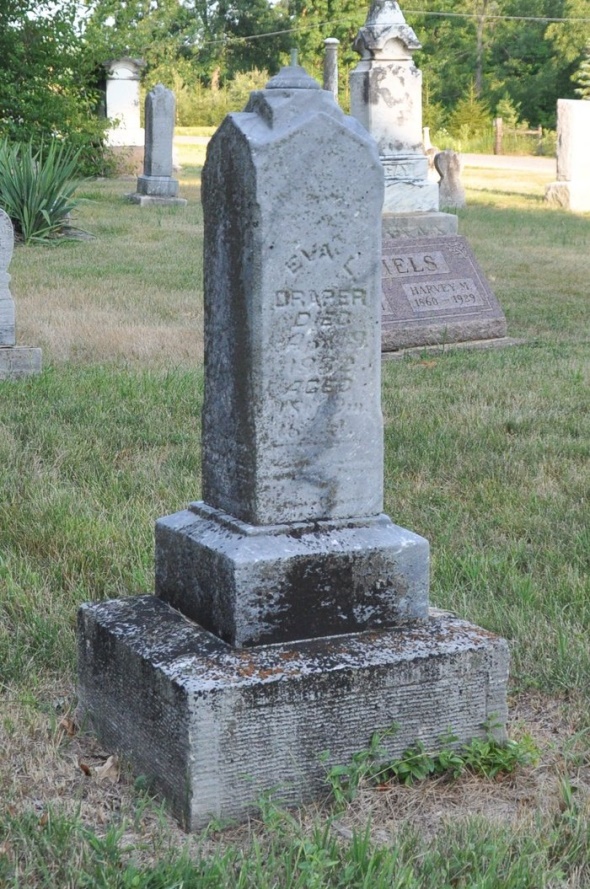 Photo by Deb CurryIndiana, Death Certificates, 1899-2011Name:	Eva L DraperGender:	FemaleRace:		WhiteAge:		18y 9m 16dMarital status:	SingleBirth Date:		3 Jul 1883Birth Place:	Preble Tpt IndDeath Date:	19 Apr 1902, tuberculosisDeath Place:	Preble, Adams, Indiana, USAFather:	Jeremiah DraperMother:	Mary HaggardInformant: Susan Hays, Rockford, OhioBurial: April 23, 1902 E. Salem ch.